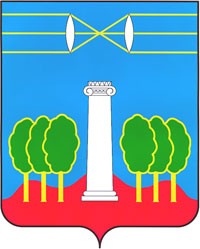 АДМИНИСТРАЦИЯГОРОДСКОГО ОКРУГА КРАСНОГОРСКМОСКОВСКОЙ ОБЛАСТИПОСТАНОВЛЕНИЕ___________ № __________                                                                                                                                        О составе комиссии по выявлению, перемещению, временному хранению и утилизации брошенных (бесхозяйных) транспортных средств и транспортных средств, представляющих помеху проведению аварийно-восстановительных работ, работ по благоустройству и уборке на территориигородского округа Красногорск Московской областиВ соответствии с Гражданским кодексом Российской Федерации, Федеральным законом от 06.10.2003 № 131-ФЗ «Об общих принципах организации местного самоуправления в Российской Федерации», Законом Московской области 04.05.2016 №37/2016-03 «Кодекс Московской области об административных правонарушениях, Законом Московской области от 30.12.2014 № 191/2014-03 «О благоустройстве в Московской области», Законом Московской области от 30.11.2004 № 161/2004-ОЗ «О государственном административно - техническом надзоре на территории Московской области», Уставом городского округа Красногорск Московской области, а также решением Совета депутатов от 21.12.2017 года № 339/22 «Об утверждении Порядка выявления, перемещения, временного хранения и утилизации брошенных (бесхозяйных) транспортных средств и транспортных средств, представляющих помеху проведению аварийно-восстановительных работ, работ по благоустройству и уборке на территории городского округа Красногорск Московской области постановляю: Утвердить прилагаемый состав комиссии согласно Приложению № 1.Опубликовать настоящее постановление в газете «Красногорские вести» и на официальном сайте администрации городского округа Красногорск в сети «интернет».Отменить постановление администрации городского округа Красногорск Московской области № 2924/10 от 30.10.2018 «О составе комиссии по выявлению, перемещению, временному хранению и утилизации брошенных (бесхозяйных) транспортных средств и транспортных средств, представляющих помеху проведению аварийно-восстановительных работ, работ по благоустройству и уборке на территории городского округа Красногорск Московской области».Контроль за выполнением настоящего постановления возложить на заместителя главы администрации городского округа Красногорск                     В.В. Волосевича.Глава городского округа Красногорск 				  Э.А. ХаймурзинаВерно:Старший инспектор общего отдела управления делами                                            Ю.Г. НикифороваИсполнитель: 								  А.В. ТолбатовРазослано: в дело, прокуратура, Волосевич, Толбатов, Журин, Мельников, Жуков Н.Н., Змеевский, Леонов, Бочкарев, Цуканов, Куприянов, Соловьев.СОГЛАСОВАНИЯДатаСуть возражений, замечаний, предложенийФ.И.О. должностьЛичная подписьЗаместитель главы администрацииВ.В. ВолосевичНачальник управления транспорта, связи и дорожной деятельности  Е.С. ВладимирскийПравовое управления